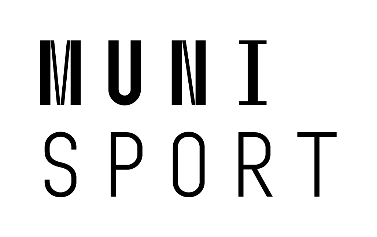 Potvrzení tělovýchovného lékařePříjmení a jméno:Datum narození:Tělovýchovný lékař provedl následující zátěžové vyšetření do submaxima:ergometrie (na kole nebo běhátku)spiroergometriejiné vyšetření: ………………………………………………………………Výsledek vyšetření (uveďte):index W170:zdravotní skupina:Jmenovaný/á je schopen zvýšené tělesné zátěže spojené s přijímacím řízením a studiem tělesné výchovy a sportů bez zvýšeného rizika poškození zdraví.Další vyjádření lékaře:Datum vyšetření:razítko a podpis tělovýchovného lékařePotvrzení je akceptováno pouze je-li vydáno tělovýchovným lékařem. Nelze jej nahradit potvrzením praktického, sportovního nebo jiného lékaře. V případě neplatného potvrzení nebo potvrzení vydaného jiným lékařem neumožní fakulta uchazeči vykonat přijímací zkoušky.Potvrzení pro přijímací řízení je akceptováno, bylo-li zátěžové vyšetření provedeno v období 1. 6. 2022 - 30. 4. 2023.V případě přijetí ke studiu je uchazeč povinen udržovat platnost vyšetření po celou dobu studia, tzn. pravidelně obnovovat platnost prohlídek v intervalu 1 roku. Na požádání pracovníka fakulty je povinen předložit platné potvrzení.